San ManuelSchool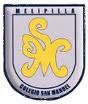 		Subject: English		Teacher: Marenka Pizarro A.		Grade:1° BÁSICOENGLISH WORK INSTRUCTIONS Nro: 3NAME: ______________________________________________ Fecha de Entrega: 15 de MayoLos alumnosdebentrabajaren el libro de actividades (Activity book)I.- Página n° 12, actividad nro 6a) Encerrar la letra con la cual comienza el nombre del objeto en inglésII.- Recortar imágenes de los útiles escolares y escribirles los nombres en inglesIII.- Continuar mirando los links sugeridos anteriormente para reforzar el aprendizajeOBJETIVOS DE APRENDIZAJE:Aprender a escribir los objetos de la sala de clases en inglésHABILIDADES / DESTREZAS:Expresión escritaAplicacíon1.- Trabajar en compañía de un adulto2.- Enviar actividades al correo 2020ingles2020@gmail.com3.- Plazo: hasta el 15 de mayo